Hierbij bied ik u de derde nota van wijziging inzake het bovenvermelde voorstel aan.De Minister van Justitie en Veiligheid,Ferd Grapperhaus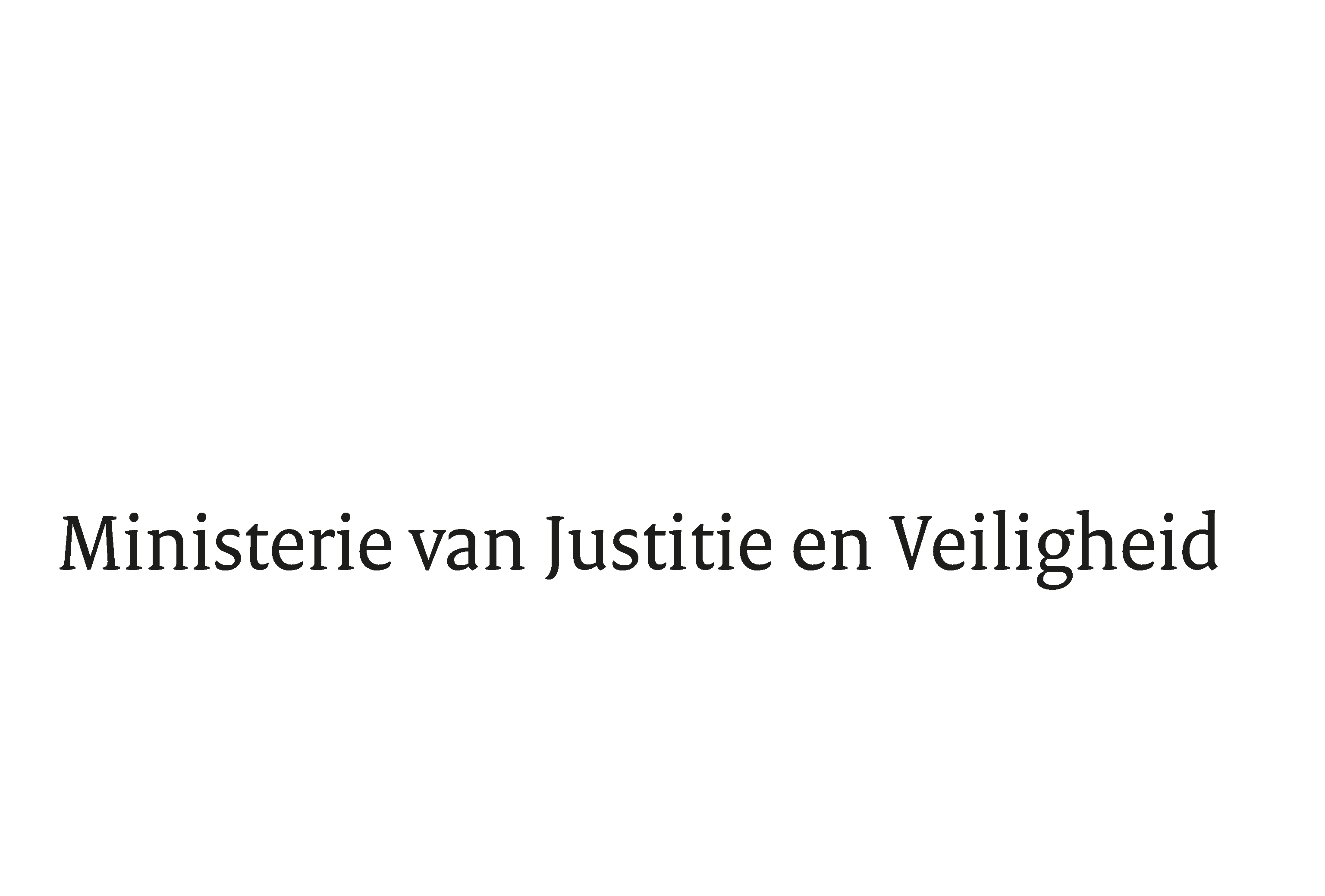 > Retouradres Postbus 20301 2500 EH  Den Haag> Retouradres Postbus 20301 2500 EH  Den HaagAan de Voorzitter van de Tweede Kamer der Staten-GeneraalPostbus 20018 2500 EA  DEN HAAGAan de Voorzitter van de Tweede Kamer der Staten-GeneraalPostbus 20018 2500 EA  DEN HAAGDatum30 januari 2020OnderwerpWijziging van de Politiewet 2012, de Wet veiligheidsregio’s en de Tijdelijke wet ambulancezorg in verband met de wettelijke regeling van meldkamers (Wijzigingswet meldkamers) (35065)Directie Wetgeving en Juridische ZakenTurfmarkt 1472511 DP  Den HaagPostbus 203012500 EH  Den Haagwww.rijksoverheid.nl/jenvOns kenmerk2814729Bij beantwoording de datum en ons kenmerk vermelden. Wilt u slechts één zaak in uw brief behandelen.